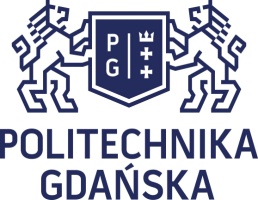 SPRAWOZDANIE Z PRAKTYKI ARCHITEKTONICZNEJ PRZEDDYPLOMOWEJ(WYDZIAŁ ARCHITEKTURY, KIERUNEK ARCHITEKTURA, STUDIA I STOPNIA, ROK AKADEMICKI ………./………..)odbywanej przez ……………………………………………………………………………………………………….. w …………………………………………………………………………………………………………………………………. w terminie od …………………………………….. do ……………………………………… pod opieką ……………………………………………………………………………………………….…………………Sprawozdanie zawiera ………………………….. stron kolejno ponumerowanych i podpisanych przez opiekuna praktyki/bezpośredniego przełożonego i osobę odbywającą praktykę.Spis treści:Strona tytułowa sprawozdaniaZakres wykonywanych pracSprawozdanie z wykonywanych pracOpinia opiekuna praktyki/bezpośredniego przełożonego („Zaświadczenie o odbyciu praktyki”)Załączniki: zdjęcia, rysunki, itp. 2.ZAKRES WYKONYWANYCH PRAC ………………………………………………………………………………………………………………………………………………………………………………………………………………………………………………………………………………………………………………………………………………………………………………………………………………………………………………………………………………………………………………………………………………………………………………………………………………………………………………………………………………………………………………………………………………………………………………………………………………………………………………………………………………………………………………………………………………………………………………………………………………………………………………………………………………………………………………………………………………………………………………………………………………………………………………………………………………………………………………………………………………………………………………………………………………………………………………………………………………………………………………………………………………………………………………………………………………………………………………………………………………………………………………………………………………………………………………………………………………………………………………………………………………………………………………………………………………………………………………………………………………………………………………………………………………………………………………………………………………………………………………………………………………………………………………………………………………………………………………………………………………………………………………………………………………………………………………………………………………………………………………………………………………………………………………………………………………………………………………………………………………………………………………………………………………………………………………………………………………………………………………………………………………………………………………………………………………………………………………………………………………………………………………………………………………………………………………………………………………………………………………………………………………………………………………………………………………………………………………………………………………………………………………………………………………………………………………………………………………………………………………………………………………………………………………………………………………………………………………………………………………………………………………………………………………………………………………………………………………………………………………………………………………………………………………………………………………………………………………………………………………………………………………………………………………………………………………………………………………………………………………………………………………………………………………………………………………………………………………………………………………………………………………………………………………………………………………………………………………………………………………………………………………………………………………………………………………………………………………………………………………………………………………………………………………………………………………………………………………………………………………………………………………………………………………………………………………………………………………………………………………………………………………………………………………………………………………………………………………………………………………………………………………………………………………………………………………………………………………………………………………………………………………………………………………………………………………………………………………………………………………………………………………………………………………………………………………………………………………………………………………………………………………………………………………………………………………………………………………………………………………………………………………………………………………………………………………………………………………………………………………………………………………………………………………………………………………………………………………………………………………………………………………………………………………………………………………………………………………………………………………………………………………………………………………………………………………………………………………………………………………………………………………………………………………………………………………………………………………………3. SPRAWOZDANIE Z WYKONYWANYCH PRAC*Wypełnić oddzielnie dla każdego obiektu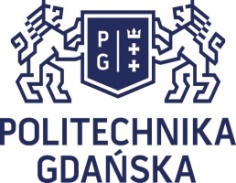 Wydział Architektury, kierunek ArchitekturaPraktyka przeddyplomowa, studia I stopnia (2 tyg. 80 godz.)Zaświadczenie o odbyciu praktykiDane studenta:Imię i nazwisko	..............................................................Nr albumu	..............................................................Dane zakładu pracy:Nazwa			..............................................................Adres			..............................................................Zaświadczenie o odbyciu praktykiZaświadcza się, że student/ka ........................................odbył/a praktykę zawodową                                                                                (imię i nazwisko)w okresie od ............... do ............... i zrealizował/a  /  nie zrealizował/a jej program.                                                                                      (odpowiednie podkreślić)Praktyka obejmowała następujące prace: ................................................................................................................................................................................................................................................................................................................................................................................................................................................................................................................................................................................................................................................................................................................................................................................................................................................................................................................................................................................................................................................Pracę studenta oceniamy : ................................................................................................................................................................................................................................................................................................................................................................................................................................................................Uwagi:.......................................................................................................................................................................................................................                                                                                 (pieczęć zakładu)............................................                                                                     .....................................................                         (miejscowość i data)                                                                       (pieczęć i podpis kierownika zakładu)OBIEKT BUDOWLANY*OBIEKT BUDOWLANY*OBIEKT BUDOWLANY*OBIEKT BUDOWLANY*Nazwa obiektuPrzeznaczeniePow. całkowitaKubaturaRodzaj konstrukcjiAdres budowyNazwa InwestoraCharakterystyczne dane obiektuOpis czynności wykonywanych w każdym dniu odbywanej praktyki z podaniem datOpis czynności wykonywanych w każdym dniu odbywanej praktyki z podaniem datOpis czynności wykonywanych w każdym dniu odbywanej praktyki z podaniem datOpis czynności wykonywanych w każdym dniu odbywanej praktyki z podaniem datPodsumowanie praktykiPodsumowanie praktykiPodsumowanie praktykiPodsumowanie praktykiLiczba dni praktykiPotwierdzenie i zaopiniowanie  przez osobę kierującą praktyką – data i podpis